Отдел образования администрации Болховского района303140   г.  Болхов,  ул.  Ленина, 35	                                                                                 телефон,  факс: (48640) 2-43-54Уважаемая Татьяна Владленовна!       Отдел образования администрации Болховского района, являясь органом исполнительной муниципальной власти специальной компетенции Болховского района, уполномоченным в сфере отдыха и оздоровления детей, просит принять заявку на  льготные путевки в загородные лагеря для детей, находящихся в трудной жизненной ситуации, Болховского района на 2021 год (пакет необходимых документов готовится на электронном носителе).   Сведения о потребности в льготных путевках в детские загородные оздоровительные учреждения для Болховского района, находящихся в трудной жизненной ситуации, на 2021г.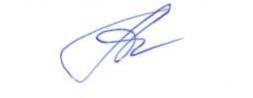    Начальник ОО                                                                                                                                                                                        Т.А.Анисимова Ерофеева Л.В.,  2-48-74Исх. от 31.03.21г. №292Члену Правительства Орловской области – руководителю Департамента образования Орловской областиТ. В. Крымовой№Фамилия, имя ученикаШкола, классродителиАдрес, телефонлагерьмесяцТип семьи1Платонова Арина Ильинична   МБОУ «Больше-Чернская ООШ» 2009г., 5 кл.Платонова Мария НиколаевнаВ отпуске по уходу за ребёнком с. Большая Чернь, ул. Колодезная, дом 4 89961642303«Елочка»Август11.08.-24.08.Неполная2Бадиенкова Екатерина ВикторовнаМБОУ «Больше-Чернская ООШ» 2008г.,6 клБадиенкова Бахитжамал ГалимжановнаДоярка ИП Глава КФХ «Коськин И.И.»с. Большая Чернь, ул. Молодёжная, дом 789538196363«Елочка»Август11.08.-24.08.Неполная3.Дёмина Анастасия Владимировна5 «б»Демина Екатерина НиколаевнаДемин Вадим АлексеевичГ. Болхов, ул. Ленина, д71, кв. 39 953 618-24-41«Елочка»1 сменамногодетная4Кондрашова Вероника Александровна5 «б»Кондрашова Татьяна ВладимировнаКондрашов Александр АлександровичГ. Болхов, переулок-5 Ленинский, д 51, кв. 88 920 280-22-85«Елочка»3 сменамногодетная5Лагутин Богдан Николаевич1 «а»Лагутина Людмила НиколаевнаГ. Болхов, пер. Жабо, д.13ц, кв.99 953 614-90-46«Елочка»2 сменаНеполная семья,Мать-одиночка6Глухов Леон Викторович6 «в»Глухова Анастасия ВикторовнаГ. Болхов, ул. Ключикова, д.618 996 165-41-70«Елочка»1 сменаМногодетная,СОП7Глухов Руслан Викторович6 «в»Глухова Анастасия ВикторовнаГ. Болхов, ул. Ключикова, д.618 996 165-41-70«Елочка»1 сменаМногодетная,СОП8Матвеев Аким Тимурович6 «в»Матвеева Ирина АлександровнаМатвеев Тимур АнатольевичГ. Болхов, ул. Володарского, 158 905 168-39-94«Елочка»2 сменаМногодетная9Матвеев Архип Тимурович3 «а»Матвеева Ирина АлександровнаМатвеев Тимур АнатольевичГ. Болхов, ул. Володарского, 158 905 168-39-94«Елочка»2 сменамногодетная10Матвеев Арсений Тимурович5 «а»Матвеева Ирина АлександровнаМатвеев Тимур АнатольевичГ. Болхов, ул. Володарского, 158 905 168-39-94«Елочка»2 сменамногодетная11Кавелин Иван Александрович7 «а»Кавелина Светлана ВикторовнаГ. Болхов, ул. Свердлова, д.1768 953 624-38-11«Юбилейный»1 сменамалоимущая12Стародубова Эвелина Денисовна 3 «б»Тихонова Елена ВладимировнаСтародубов Денис ВикторовичГ. Болхов, пер. Фрунзенский, д.218 910 200-23-30«Ёлочка»2 сменамногодетная13Тихонов Богдан Русланович6 «а»Тихонова Елена ВладимировнаТихонов Руслан ЮрьевичГ. Болхов, пер. Фрунзенский, д.218 910 200-23-30«Елочка»2 сменамногодетная14Чернышова Алина Александровна7 «в»Платонова Алеся АлексеевнаГ. Болхов, ул. Ленинская гора, д.278 920 280-92-90«Елочка»2 сменамногодетная15Платонов Константин Владимирович4 «а»Платонова Алеся АлексеевнаПлатонов Владимир НиколаевичГ. Болхов, ул. Ленинская гора, д.278 920 280-92-90«Елочка»2 сменамногодетная16Платонов Кирилл Владимирович2 «б»Платонова Алеся АлексеевнаПлатонов ВладимирНиколаевичГ. Болхов, ул. Ленинчкая гора, д.278 920 280-92-90«Елочка»2 сменаНеполная семья,Мать-одиночка17Власова Елизавета Сергеевна    20113Власова Анастасия Алексеевна, специалист, администрация Однолуцкого с/п, 89208279472Болховский район,д.Черногрязка, Ул. Луговая, д. 5 кв.1«Елочка»июльСемья, воспитывающая ребенка-инвалида18	Алыева Сабрина Раджи кызы20086Алыева Татьяна Николаевна, уборщица МБОУ «Октябрьская ООШ»89803647198Болховский район,д.Черногрязка, Ул. Болховскаяая, д. 29«Елочка»июльМногодетная, малообеспеченная19	Алыев Рамиль Раджи оглы20113Алыева Татьяна Николаевна, уборщица МБОУ «Октябрьская ООШ»89803647198Болховский район,д.Черногрязка, Ул. Болховская, д. 29«Елочка»июльМногодетная, малообеспеченная20Думрауф Кирилл Игоревич20104Думрауф Лилия Сергеевна, находится в отпуске по уходу за ребенком до 1,5 летБолховский район,д.Черногрязка, Ул. Болховская, д. 18«Елочка»июльМногодетная, малообеспеченная21Александрин Максим Сергеевич6Александрина Римма БондоевнаОрловская обл., г. Болхов, ул. Садовая, д.  15, кв. 1;8(953)816-05-12«Ёлочка»августМногодетная (в декретном отпуске)22Александрина Вера Сергеевна7Александрина Римма БондоевнаОрловская обл., г. Болхов, ул. Садовая, д.  15, кв. 1;8(953)816-05-12«Ёлочка»августМногодетная (в декретном отпуске)23Филин Артём Сергеевич7Чуканова Татьяна ВикторовнаОрловская обл., г. Болхов, ул. 29 июля, д.  9, кв. 2;8(906)664-45-35«Ёлочка»июньМногодетная 24Филина Екатерина Сергеевна8Чуканова Татьяна ВикторовнаОрловская обл, г. Болхов, ул. 29 июля, д.  9, кв. 2;8(906)664-45-35«Ёлочка»июньМногодетная 25Жуков Степан Сергеевич6Жукова Татьяна АлександровнаОрловская обл., г. Болхов, п-к Заводской, д. 7, ком.40;8(920)080-32-72«Ёлочка»июньМногодетная 26Кузина Анна Александровна6Кузина Наталья ЕгоровнаОрловская обл., г. Болхов, ул. Заречная, д. 107;8(953)612-53-68«Ёлочка»июньНеполная (полусирота)27Шанина Лидия Валерьевна6Шанина Светлана НиколаевнаОрловская обл., г. Болхов, п-к Заводской, д. 7, кв.29;8(915)505-68-31«Ёлочка»июньНеполная (полусирота)28ГорловаЕлизаветаСтаниславовна7Горлова Елена МихайловнаОрловская обл., г. Болхов, ул. Маяковского, д.10589534709161«Ёлочка»июньМногодетная29Мухина Алёна Дмитриевна5Мухин Дмитрий АнатольевичОрловская обл., г. Болхов, п-к 1-ый Войковский, д. 3;8(901)984-14-15«Юбилейный»июльМногодетная30Мухина Юлия Дмитриевна8Мухин Дмитрий АнатольевичОрловская обл., г. Болхов, п-к 1-ый Войковский, д. 3;8(901)984-14-15«Юбилейный»июльМногодетная31Павликова Яна Николаевна    20104вПавликова Ольга Владимировна. Не работает,89102693995Ул. Заречная, 17«Елочка»августМалообеспеченная, многодетная32Погребняк Ксения Александровна20122бПогребняк Татьяна Алексеевна,«Экопродукт»89102606920Однолуки, ул. Советская, 7/26«Елочка»июльмногодетная33Горничар Карина Андреевна20066бРокач Маргарита Игоревна,Домохозяйка89534711811Ул. Сырзавод, 2/7«Елочка»июльНеполная. малообеспеченная34Моисеев Максим Михайлович7 «а»МоисееваЕлена Николаевнаг. Болхов, ул. Фрунзе, д.30, кв.28 953 811-47-67«Юбилейный»1 сменаМалоимущая35Чистов Антон Сергеевич	2006	6вЧистова Марина Яковлевна,БПК ,89534723785Свердлова, 114«Елочка»июльНеполная. малообеспеченная36Погребняк Алексей Александрович20066вПогребняк Татьяна Алексеевна,«Экопродукт»89102606920Однолуки, ул. Советская, 7/26«Елочка»июльмногодетная37Мухин Никита Дмитриевич10Мухин Дмитрий АнатольевичОрловская обл., г. Болхов, п-к 1-ый Войковский, д. 3;8(901)984-14-15«Юбилейный»июльМногодетная38Лоншакова Полина Дмитриевна20104аЛоншакова Юлия Алексеевна,Районный суд,892028714422Калининский, 1а/12«Елочка»июльнеполная39Воликова Анна Евгеньевна20068бВоликова Валентина Николаевна89208166325ИП «Воликов. Ремонт обуви»Тургенева 125Многодетная40Воликова Ольга Евгеньевна20068бВоликова Валентина Николаевна89208166325ИП «Воликов. Ремонт обуви»Тургенева 125многодетная41Леонов Даниил Артемович20104бПозднякова Ксения Игоревна, БЗПП89536218969Ключиков 102/4«Елочка»июльнеполная42Губаненкова Анастасия Сергеевна20104бГубаненкова Татьяна Николаевна, отпуск по уходу за ребенком89092256333Маяковского 107«Елочка»июльмногодетная43Витченко Александра Валериевна20095бВитченко Ирина Валериевна89208089052Не работает1 Калининский1/8(Прописана в Белевском районе)«Елочка» или«Юбилейный»июньнеполная44Венедиктова Мирослава Александровна20122бВенедиктова Ирина Викторовна,ООО «Пищевик»89536175944Свердлова 74«Елочка»июльнеполная45Семенова Алена Владиславовна20095аСеменова Ольга Юрьевна, ЦРБ (медсестра)89192046402Свердлова, 153«Юбилейный»июльмногодетная46Попов Сергей Сергеевич2007
7аПопова Татьяна ВикторовнаИП Попова89308689041Ул. Декабристов, 52«Елочка»1 или 2 месяцНеполная, (Пенсия по потере кормильца)47Аракелян Ева Андраниковна20104аАракелян Андраник Сисакович, не работает89208046323Свердлова, 91«Елочка»июльМногодетная48Семенов Вдадислав Владиславович20068аСеменова Ольга Юрьевна, ЦРБ (медсестра)89192046402Свердлова, 153«Юбилейный»июльмногодетная49Никитин Павел Дмитриевич20068а2006Никитина Анна Владимировна,ЦРБ,89536240892Апухтина, 19«Юбилейный»июньнеполная50Зайцева Марина Николаевна    20106Зайцева Любовь Петровна, МБОУ «Трубчевская ООШ», техслужащая, 89624770156Болховский район, д.Новый Синец, ул.Центральная, д.38«Елочка»июльмногодетная51Гавриличев Александр Александрович23.09.2008г.р.6Гавриличева  Светлана СергеевнаНе работаеттел: 89208239961с. Фатнево, ул. Запрудная, д. 19«Елочка»3 смена23 июля-12 августаНеполная 52Овчинникова ЕленаАлександровна18.01.2008г.р.7Маркова Олеся СергеевнаНе работаеттел:89202867754с. Фатнево, ул. Центральная, д. 2, кв.7«Елочка»3 смена23 июля-12 августаНеполная53.Елецкая Софья Викторовна20121Елецкая Екатерина Владимировна89534727441с.Однолуки, ул.Центральная, д.7«Ёлочка»23 июля – 12 августаМногодетная54.Елецкий Леонид Викторович20104Елецкая Екатерина Владимировна89534727441с.Однолуки, ул.Центральная, д.7«Ёлочка»23 июля – 12 августаМногодетная55.Торубаров Виктор Андреевич20076Торубарова Елена Вячеславовна,г. Болхов, Гимназия89534709504Однолуки, ул. Советская, д.4, кв.12«Ёлочка»14 – 27 июняМногодетная56.Елецкая Анастасия Викторовна2007	7Елецкая Екатерина Владимировна89534727441с.Однолуки, ул.Центральная, д.7«Ёлочка»23 июля – 12 августаМногодетная57.Зольникова Диана Дмитриевна2007	7Зольникова Любовь Анатольевна,ООО «Болховский хлеб»,89208210842с.Однолуки, ул.Советская, д.4, кв.10«Ёлочка»23 июля – 12 августаНеполная.58.Гончаров Артём Михайлович20058Гончарова Галина Петровна,ОАО «БЗПП»,89606492001г.Болхов, ул.Луговая, д.19«Ёлочка»30 июня – 20 июняПолная, состоит на внутришкольном контроле59.Лихачёва Виолетта Андреевна1Лихачёва Светлана ВикторовнаОрловская обл., г. Болхов, ул. Тургенева, д. 1188(953)413-45-63«Ёлочка»июльМногодетная 60.Кольцова Алена Андреевна20068 клКольцова Елена Юрьевна, отпуск по уходу за ребенком89208153076Орловская обл., Болховский район, с.Кривчее, ул. Школьная, д.6ЮбилейныйиюльМногодетная